Rutherford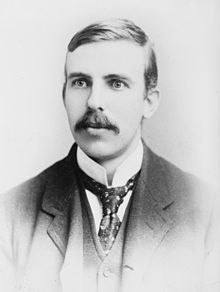 Nom au complet : Ernest RutherfordNationalité : Néo-ZélandaisPériode de temps : 1871-1937Il a découvert le noyau positif grâce à l’expérience de la feuille d’or. 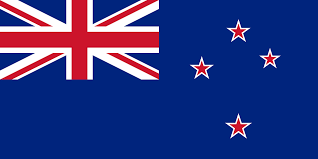 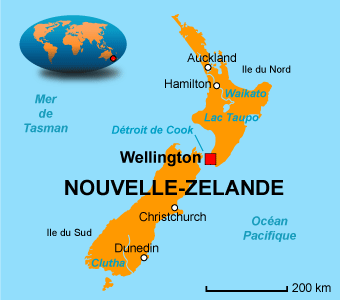 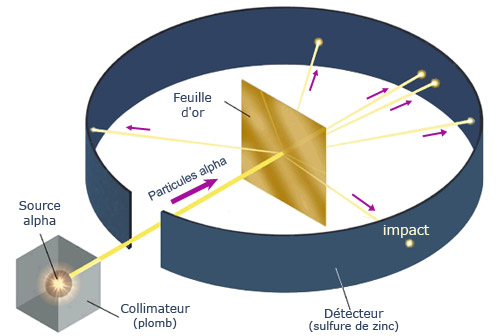 